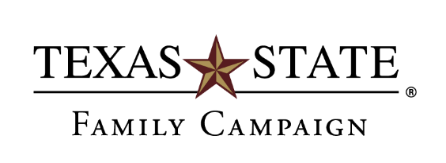 YES, I WOULD LIKE TO PARTICIPATE IN THE 2022 FAMILY CAMPAIGN 
BY GIVING:   A one-time gift of $    $  per month 
(minimum payroll deduction is $10)DONATION METHOD:   Check		   Cash	   Payroll deduction (starts 6/1/2022)	I receive      9 paychecks annually							        12 paychecks annually   Credit Card #Expiration Date Name on Card 
Signature	DateI WOULD LIKE MY GIFT TO BE USED FOR:   Family Campaign General Scholarship Fund           Denise M. Trauth Endowed Scholarship   Other Specific Fund: 
(to view fund options, visit ua.txstate.edu/familycampaign)   I WOULD LIKE TO WAIVE ANY MEMBERSHIP BENEFITS ASSOCIATED WITH MY GIFT.MY INFORMATION:Net ID:            Faculty		   StaffName Home Address City, State, ZIP Department Work Email 	Work Phone Is your spouse/partner employed at Texas State?   Yes		   NoIf yes:Name Texas State Email PLEASE RETURN COMPLETED FORM TO:Advancement ServicesJ.C. Kellam 480601 University DriveSan Marcos, TX 78666QUESTIONS? 
Please call 512-245-2395 or email familycampaign@txstate.edu